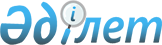 Об утверждении условий договора по кредитованию за счет средств местных бюджетов.
					
			Утративший силу
			
			
		
					Постановление акимата Павлодарской области от 26 марта 2004 года N 90/4. Зарегистрировано департаментом юстиции Павлодарской области 16 апреля 2004 года за N 2392. Утратило силу постановлением акимата Павлодарской области от 27 марта 2014 года N 76/3      Сноска. Утратило силу постановлением акимата Павлодарской области от 27.03.2014 N 76/3.       

В соответствии с  Правилами  финансовых процедур по исполнению бюджета и ведению форм отчетности (периодической и годовой) для государственных учреждений, содержащихся за счет государственного бюджета, утвержденными постановлением Правительства Республики Казахстан от 25 июля 2002 года N 832, в целях определения условий кредитования за счет средств местных бюджетов акимат области ПОСТАНОВЛЯЕТ: 

      1. Утвердить условия договора по кредитованию за счет средств местных бюджетов согласно приложению. 

      2. Администраторам бюджетных программ кредитования за счет средств местных бюджетов, департаментам государственных закупок; финансов области руководствоваться в работе указанными условиями.  

      3. Контроль за исполнением настоящего постановления возложить на заместителя акима области Бочина В.З.       Аким области К.Нурпеисов                          

Приложение          

к постановлению акимата области 

"Об утверждении условий договора 

по кредитованию за счет средств 

местных бюджетов"      

от 26 марта 2004 года N 90/4    Условия договора по кредитованию 

за счет средств местных бюджетов 
					© 2012. РГП на ПХВ «Институт законодательства и правовой информации Республики Казахстан» Министерства юстиции Республики Казахстан
				N п/п 
Наим е нование статей 
Наименование бюджетных программ (далее Програм ма) 
13.9.272.006 

"Кредитование 

для поддержки и ра з вития отраслей экон о мики" 
13.9.272.005 

"Кредитование для развития м алого предпринима тельства на мес т ном уровне" 
10.1.257.009 

"Кредитование сельхозтоваро производит е лей" 
1 
2 
3 
4 
5 
1 Цель 

Программы Обеспечение реализации инвестиционных проектов в отраслях экономики области Финансово-кредитная поддержка субъектов малого предпринимательства, ориентированных на развитие производств экспортоориентированной и импортозамещающей продукции, сферы услуг Обеспечение реализации инвестиционных проектов в агропромышленном секторе экономики 2 Источник кредитования Местные бюджеты Местные бюджеты Местные бюджеты 3 Администратор Программы Департамент экономики области, управления экономики городов и районов Департамент экономики области, управления экономики городов и районов Департамент сельского хозяйства области, управления сельского хозяйства 

городов и районов 4 Отбор и утверждение инвестиционных проектов По приоритетности, определяемой соответствующей областной городской, районной) комиссией  По приоритетности, определяемой соответствующей областной (городской, районной) комиссией  По приоритетности, определяемой соответствующей областной (городской, районной) комиссией  5 Заемщик Банки второго уровня или организации, имеющие лицензию Национального банка Республики Казахстан на осуществление отдельных видов банковских операций, определенные кредиторами в соответствии с пунктом  90 Правил финансовых процедур по исполнению бюджета и ведению форм отчетности (периодической и годовой) для государственных учреждений, содержащихся за счет государственного бюджета, утвержденных постановлением Правительства Республики Казахстан от 25 июля 2002 года N 832 (далее-Правила) и Законом Республики Казахстан от 16 мая 2002 года "О государственных закупках" Банки второго уровня или организации, имеющие лицензию Национального банка Республики Казахстан на осуществление отдельных видов банковских операций, определенные кредиторами в соответствии с пунктом  90 Правил финансовых процедур по исполнению бюджета и ведению форм отчетности (периодической и годовой) для государственных учреждений, содержащихся за счет государственного бюджета, утвержденных постановлением Правительства Республики Казахстан от 25 июля 2002 года N 832 далее - Правила) и Законом Республики Казахстан от 16 мая 2002 года "О государственных закупках" Банки второго уровня или организации, имеющие лицензию Национального банка Республики Казахстан на осуществление отдельных видов банковских операций, определенные кредиторами в соответствии с пунктом  90 Правил финансовых процедур по исполнению бюджета и ведению форм отчетности (периодической и годовой) для государственных учреждений, содержащихся за счет государственного бюджета, утвержденных постановлением  Правительства Республики Казахстан от 25 июля 2002 года N 832 (далее - Правила) и Законом Республики Казахстан от 16 мая 2002 года "О государственных закупках" 6 Конечный 

заемщик Юридические и физические лица, основным видом деятельности которых является  соответствующая отрасль экономики Юридические и физические лица  субъекты малого предпринимательства Юридические и физические лица, основным  видом деятельности которых является  производство  и  переработка сельхозпродукции 7 Формы   бюджетного кредитования Срочный кредит или кредитная линия Срочный кредит или кредитная линия Срочный кредит или кредитная линия 8 Валюта предоставляемых кредитов В тенге В тенге В тенге 9 Срок и сумма бюджетного кредита на одного конечного заемщика по бюджетным программам областного бюджета Краткосрочный кредит (до 1 года)  до 100 млн. тенге; среднесрочный кредит (свыше 1 года, но не более 3 лет)  до 200 млн. тенге; долгосрочный кредит (свыше 3 лет)  до 300 млн. тенге Краткосрочный кредит (до 1 года)  до 30 млн. тенге; среднесрочный кредит (свыше 1 года, но не более 3 лет)  до 50 млн. тенге; долгосрочный кредит (свыше 3 лет)  до 100 млн. тенге Краткосрочный кредит (до 1 года)  до 10 млн. тенге; среднесрочный кредит (свыше 1 года, но не более 3 лет)  до 30 млн. тенге;  долгосрочный кредит (свыше 3 лет)  до 50 млн. тенге 10 Срок и сумма бюджетного кредитования на  одного  конечного заемщика по бюджетным программам городов и районов Краткосрочный кредит (до 1 года)  до 10 млн. тенге; среднесрочный кредит (свыше 1 года, но не более 3  лет)  до 30 млн. тенге; долгосрочный кредит (свыше 3 лет)  до 50 млн. тенге Краткосрочный кредит (до 1 года)  до 3 млн. тенге; среднесрочный кредит (свыше 1 года, но не более 3  лет)  до 5 млн. тенге; долгосрочный кредит (свыше 3 лет)  до 10 млн. тенге Краткосрочный кредит (до 1 года)  до 3 млн. тенге; среднесрочный кредит (свыше 1 года, но не более  3 лет)  до 5 млн. тенге; долгосрочный кредит (свыше 3 лет)  до 10 млн. тенге 11 Обеспечение возвратности бюджетного кредита Погашение основного долга и выплата начисленного вознаграждения осуществляется конечным заемщиком согласно графику погашения, установленного банком-заемщиком совместно с кредитором. В случае непогашения основного долга и/или невыплаты вознаграждения по бюджетному кредиту в срок на образовавшуюся задолженность начисляются штрафные проценты (в пределах 0,1 (ноль целых одна десятая) процента от суммы задолженности по бюджетному кредиту за каждый день просрочки). По своевременному возврату бюджетных  кредитов  банк-заемщик предоставляет соответствующее обеспечение Погашение основного долга и выплата начисленного вознаграждения осуществляется конечным заемщиком согласно графику погашения, установленного банком-заемщиком совместно с кредитором. В случае непогашения основного долга и/или невыплаты вознаграждения по бюджетному кредиту в срок на образовавшуюся задолженность начисляются штрафные проценты (в пределах 0,1 (ноль целых одна десятая) процента от суммы задолженности по бюджетному кредиту за каждый день просрочки). По своевременному возврату бюджетных  кредитов  банк-заемщик предоставляет соответствующее обеспечение Погашение основного долга и выплата начисленного вознаграждения осуществляется конечным заемщиком согласно графику погашения, установленного банком-заемщиком совместно с кредитором. В случае непогашения основного долга и/или невыплаты вознаграждения по бюджетному кредиту в срок на образовавшуюся задолженность начисляются  штрафные проценты (в пределах 0,1 (ноль целых одна десятая) процента от суммы задолженности по бюджетному кредиту за каждый день просрочки). По своевременному  возврату  бюджетных кредитов банк-заемщик предоставляет соответствующее обеспечение 12 Обеспечение целевого использования бюджетного кредита Кредитор наделяется правом взимания с заемщика штрафа за неправомерно использованные суммы бюджетных средств (в пределах 25 (двадцати  пяти)   процентов от  суммы нецелевого использования кредитных средств) в порядке, определяемом Министерством финансов Республики Казахстан (п. 182 Правил) Кредитор наделяется правом взимания с заемщика штрафа за неправомерно использованные суммы бюджетных средств (в пределах 25 (двадцати  пяти)   процентов от суммы нецелевого использования кредитных средств) в порядке, определяемом Министерством финансов Республики Казахстан (п. 182 Правил) Кредитор наделяется правом взимания с заемщика штрафа за неправомерно использованные суммы бюджетных средств (в пределах   25  (двадцати  пяти) процентов от суммы нецелевого использования кредитных средств) в порядке, определяемом Министерством финансов Республики Казахстан (п. 182 Правил) 13 Ответственность банка-заемщика Устанавливается за исполнение порядка кредитования, возврат бюджетных средств и целевое использование бюджетного кредита Устанавливается за исполнение порядка кредитования, возврат бюджетных средств и целевое использование бюджетного кредита Устанавливается  за  исполнение  порядка кредитования, возврат бюджетных средств и целевое использование бюджетного кредита 14 Наличие (отсутствие) льготного  периода для конечного заемщика Подтверждается соответствующими расчетами банка-заемщика и кредитора. При этом продолжительность льготного периода не должна превышать 1/3 (одной трети) продолжительности срока кредита (п. 180-1 Правил) Подтверждается соответствующими расчетами банка-заемщика и кредитора. При этом продолжительность льготного периода не должна превышать 1/3 (одной трети) продолжительности срока кредита (п. 180-1 Правил) Подтверждается соответствующими расчетами банка-заемщика и кредитора. При этом продолжительность льготного периода не должна превышать 1/3 (одной трети) продолжительности срока кредита (п. 180-1 Правил) 15 Обеспечение кредита (вид залога) Гарантии, поручительства, залог имущества и неимущественных прав и иные виды обеспечения в  соответствии с действующим законодательством Республики Казахстан Гарантии, поручительства, залог имущества и неимущественных прав и иные виды обеспечения в  соответствии с действующим законодательством Республики Казахстан Гарантии, поручительства, залог имущества и неимущественных прав и иные виды  обеспечения  в  соответствии с действующим законодательством Республики Казахстан 16 Вознаграждение за пользование бюджетным кредитом Банк-заемщик  бюджету  по фиксированной ставке, которая соответствует сложившейся в предыдущем квартале по результатам операций на организованном вторичном рынке ценных бумаг средневзвешенной ставке доходности по государственным среднесрочным неиндексируемым ценным бумагам, эмитированным Министерством  финансов Республики Казахстан в национальной валюте, на дату проведения конкурса (п. 164-1 Правил). Конечный заемщик  размер ставки вознаграждения не может превышать 1,5-кратной ставки вознаграждения за пользование бюджетным кредитом (п. 164-5 Правил) Банк-заемщик  бюджету  по фиксированной ставке, которая соответствует сложившейся в предыдущем квартале по результатам операций на организованном вторичном рынке ценных бумаг средневзвешенной ставке доходности по государственным среднесрочным неиндексируемым ценным  бумагам, эмитированным  Министерством финансов Республики Казахстан в национальной валюте, на дату проведения конкурса (п. 164-1 Правил). Конечный заемщик  размер ставки вознаграждения не может превышать 1,5-кратной ставки вознаграждения за пользование бюджетным кредитом (п. 164-5 Правил) Банк-заемщик  бюджету  по фиксированной ставке, которая соответствует сложившейся в предыдущем квартале по результатам операций на организованном вторичном рынке ценных бумаг средневзвешенной ставке доходности по государственным среднесрочным неиндексируемым ценным  бумагам, эмитированным      Министерством 

финансов Республики Казахстан в национальной валюте, на дату проведения конкурса (п. 164-1 Правил). Конечный заемщик  размер ставки вознаграждения не может превышать 1,5-кратной ставки вознаграждения за пользование бюджетным кредитом (п. 164-5 Правил) 17 Доход банка-заемщика Кредитором предусматривается решение вопроса получения банком-заемщиком соответствующих доходов при бюджетном кредитовании в рамках установленной предельной ставки вознаграждения для конечного заемщика и ставки вознаграждения за пользование бюджетным кредитом  Кредитором предусматривается решение вопроса получения банком-заемщиком соответствующих доходов при бюджетном кредитовании в рамках установленной предельной ставки вознаграждения для конечного заемщика и ставки вознаграждения за пользование бюджетным кредитом  Кредитором предусматривается решение вопроса получения банком-заемщиком соответствующих доходов при бюджетном кредитовании в рамках установленной предельной ставки вознаграждения для конечного заемщика и ставки вознаграждения за пользование бюджетным кредитом  18 Прочие условия получения, использования, обслуживания бюджетного кредита Определяются по соглашению сторон в рамках действующего законодательства Республики Казахстан Определяются по соглашению сторон в рамках действующего законодательства Республики Казахстан Определяются по соглашению сторон в рамках действующего законодательства Республики Казахстан 